DAN 				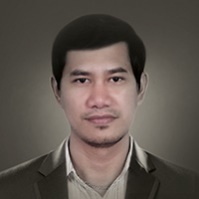 Sr. Graphic Designerdan.113809@2freemail.com PROFILE SUMMARYAn enthusiastic and professional Graphic Designer, who enjoys being part of, as well as leading a successful and productive team. Quick to grasp new ideas and concepts, own initiative and can demonstrate the high levels of motivation required to meet the tightest of deadlines. Passionate and inventive creator of innovative marketing strategies and ad campaigns; accustomed to performing in deadline. Even under significant pressure possesses a strong ability to perform effectively.EDUCATIONBachelor of Fine Arts, Major in Advertising, University of Santo Tomas, Manila, Philippines – 2000Commercial Arts, University of Santo Tomas,        Manila, Philippines – 1994PROFESSIONAL EXPERTISELogo DesignCorporate BrandingWeb Page LayoutPackaging DesignIllustrationPhotographyProficient on Windows, Macintosh OS, Adobe Photoshop, Indesign, Illustrator, Basic SketchUp, Lightroom and Microsoft OfficeWORK EXPERIENCECREATIVE GRAPHIC DESIGNER (2015)CEG International Doha, QatarResponsibilitiesTo coordinate with the Managers particularly with the CEO for the implementation of the design work.To develop the design given by the Managers.To assist the Architectural Team and to prepare all the necessary standards, details and other technical data for the implementation of design.To execute the work within the departmental objectives.To draft design inquiries and to be discussed with and approve by the Managers.To sign his design work, review and check design drafts before releasing.CREATIVE GRAPHIC DESIGNER (2014-2015)Studio 5 Designs Inc.Makati, PhilippinesCreate effective visual concepts, to communicate ideas that inspire and adhere to client specifications. Illustrates concept by designing rough layout of art and copy regarding thearrangement, size, type size and style, and related aesthetic concepts. Execute overall layout and production design for annual book, corporate reports, posters and calendars. ResponsibilitiesPresent the design to clients or the art director for approval.Incorporate changes recommended by the clients into the final design.Contributes to team effort by accomplishing related results as needed. Review designs for errors before printing or publishing them. Develop info graphics for chart illustrations.SR. GRAPHIC DESIGNER (2012 -2013)Boardwalk VenturesOrtigas, PhilippinesCollaborate with creative and internal account teams to develop creative solutions and then translate those solutions through a variety of channels. Design of marketing communication pieces including overall theme development. Assist web designer for online ads and sales promotions. Updates and add all new items in every monthly issue of catalogue with the team.ResponsibilitiesDevelop creative ideas and concepts, choosing the appropriate media and style to meet the company objectives.Obtains approval of concept by submitting rough layout for approval.Presenting finalized ideas and concepts to Art Director.SR. GRAPHIC DESIGNER (2010 - 2011)Naira International GroupDoha, QatarResponsibilitiesDeveloped advertising campaign strategies for the company’s services and productsManaged and coordinated graphic design projects,  Shares some ideas to improve the look of the stores and restaurants.Design menus and fliers for Inch Coffee, Isfahan Garden and Sushiminto.Create all promotional campaigns for restaurants and fashion.Update all the changes in the menu boards, the pricelists and photos.SR. GRAPHIC DESIGNER (2006 – 2009)Idnet MultimediaDubai, UAEResponsibilities Responsible for branding real estate clients, government agencies and floral shops associated with logos, collateral, web page layout, print ads, packaging designs, promotional pieces and accountable for achieving statistically successful and competitive advertising campaigns.Design catalogs for Real Estate Companies and Retail Companies.Create logo for Government Agencies, Hotels and Real Estate.Vehicle wrap design for Dubai Autism, Interflora, Universities, Hotels and Real Estate Companies.GRAPHIC DESIGNER (2005 – 2006)Landmark InternationalDubai, UAEResponsibilities Responsible for the total needs of the stores such as posters, hoardings, promotional ads, bag designs and seasonal window design, also assisting marketing manager in event launching.Design promotional materials such as posters for Koton, Aftershock, 4 YOU, Reiss and New Look.Develop concept for window displays design for all entire offices and stores.Take charge of printing for all visuals requirements for the company.Coordinates with external supplier for promotional material design.Communicates with external customer of printing quotes for supply in line with budget guidelines for printing and marketing plans.GRAPHIC DESIGNER (2001 – 2004)F3 Photography (Digital Imaging)Espana, Manila, PhilippinesResponsibilities Managed and directed all new graphic designers on all their works to prevent unreasonable mistakes.Provide and ensure quality service to the Clients especially the graduating students.Determine project requirements (taking a brief).Amending photos according to the Clients’ final comments.Proofreading and preparing photos to be sent for printing.ILLUSTRATOR (Jan 2001 – Sep 2001)Souvenir Publishing House - SFDMQuezon City, PhilippinesResponsibilities To visualize, produce artworks and line drawings for Primary and Secondary Books based on concepts dictated by authors or employers.PERSONAL DETAILSNationality: Filipino Date of Birth: February 4, 1975Language:  English, Tagalog